附件1会议回执注：多人参会此表可自行复制                          为方便交流，请微信扫码入群：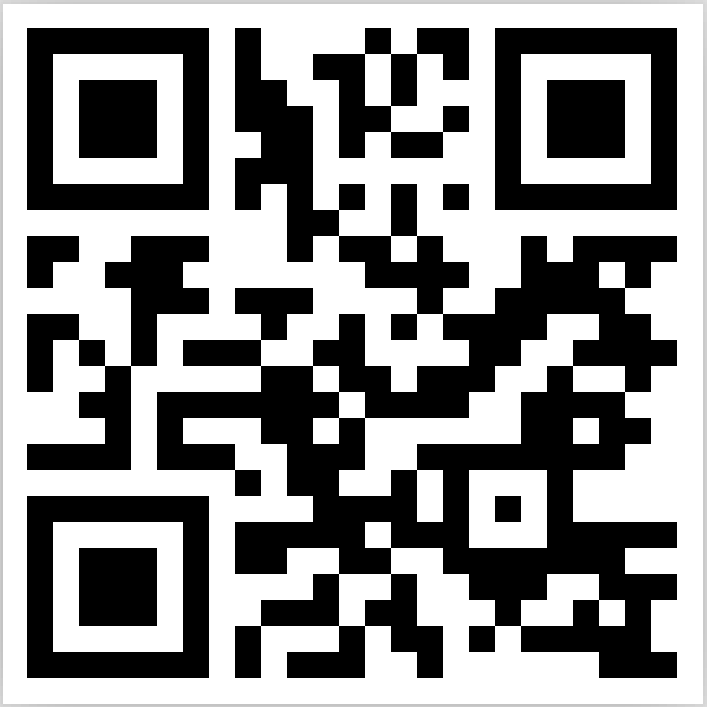 全国药品流通行业与高技能人才培养产教对话论坛交流群姓名性别□是□否住宿□是□否住宿入住12月  日离开12月  日入住12月  日离开12月  日□标间□单间单位职务/职称职务/职称地址E-mailE-mail手机传真电话（含区号）电话（含区号）备注